Herb Crusted PorkIngredients1 (3-4 pound) boneless pork loin.1 tablespoon salt2 tablespoons good olive oil4 big cloves of garlic – minced2 teaspoons fresh basil2 teaspoons fresh thyme2 teaspoons fresh rosemaryThis recipe is absolutely wonderful.  I personally prefer it on a bed of mashed potatoes with a salad and young red wine.  You can always use dried herbs just use half the amount.  This is also my go to recipe for a quick dinner if I have a busy day ahead, or for a lazy Sunday afternoon.  I normally marinate the meat first thing in the morning to be cooked for dinner.  This way the meat really takes in all the flavors.  You can also skip the marinating time and put the meat straight into the oven after rubbing with the mixture. DirectionsCombine the salt, olive oil, garlic, thyme, basil, and rosemary in a small bowl.  With your fingers, massage the herb mixture into the pork loin thoroughly.  Cover with plastic and let marinate for at least 4 hours.Preheat oven to 450 degrees FPlace the pork on a rack in a roasting pan.  Roast the pork for 20-30 minutes.  Reduce the heat to 400 degrees F and roast for an additional hour.  Test using an instant meat thermometer, the temperature you’re looking for is 155 to 165 degrees.  Once done, take meat out of the oven, cover with tin foil and allow it to rest for at least 20 minutes.  This will allow the meat to absorb all the juices and continue cooking for a few minutes.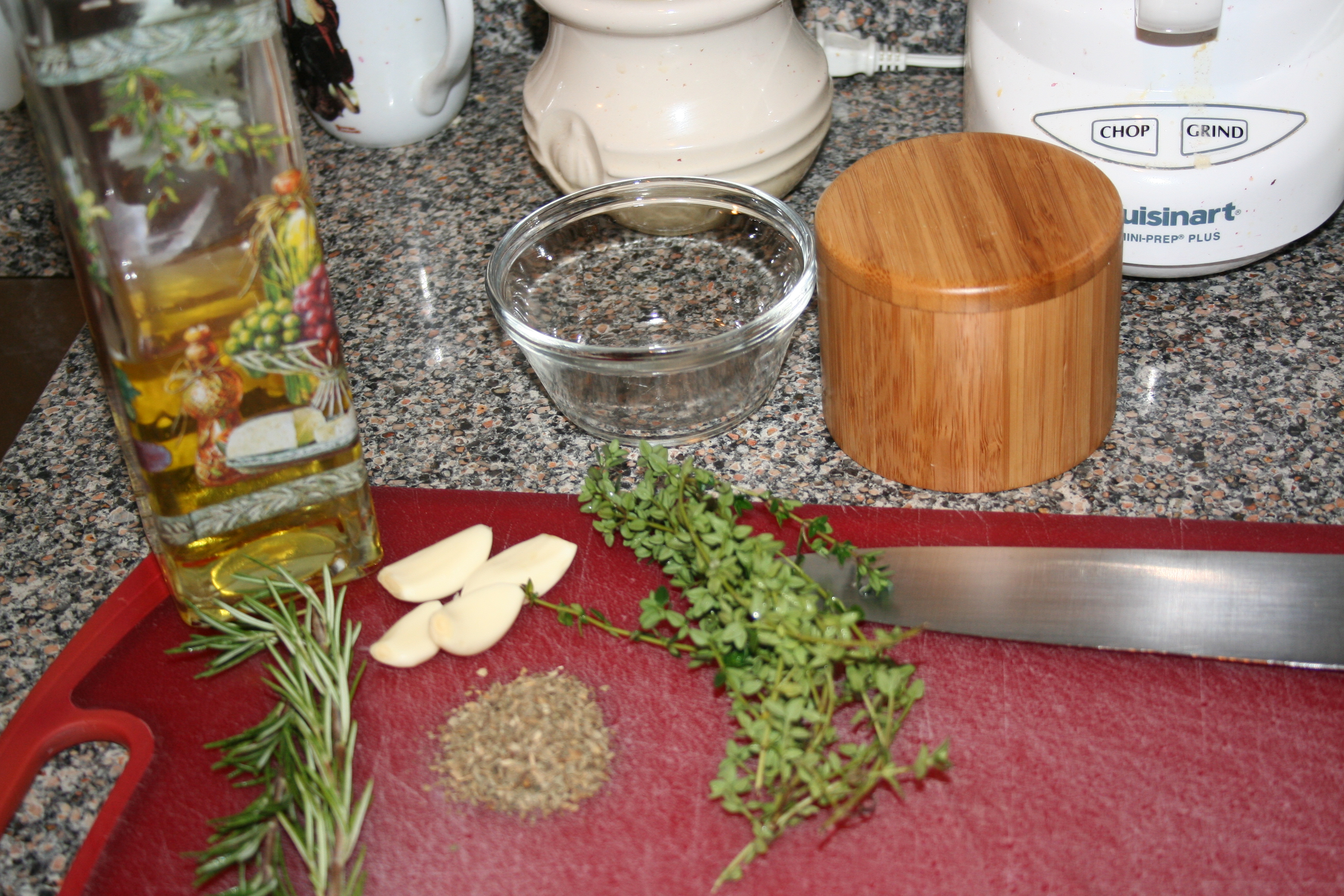 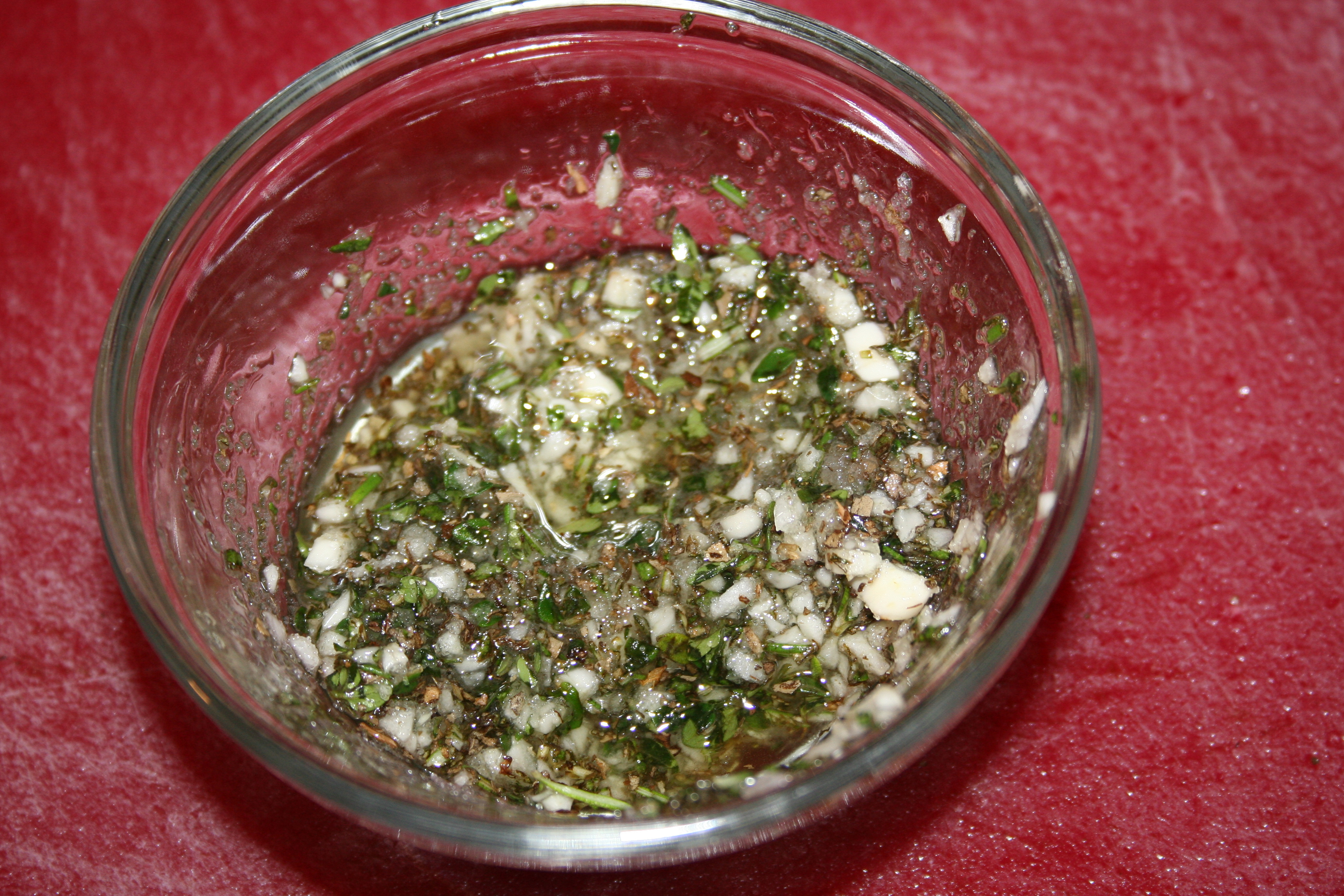 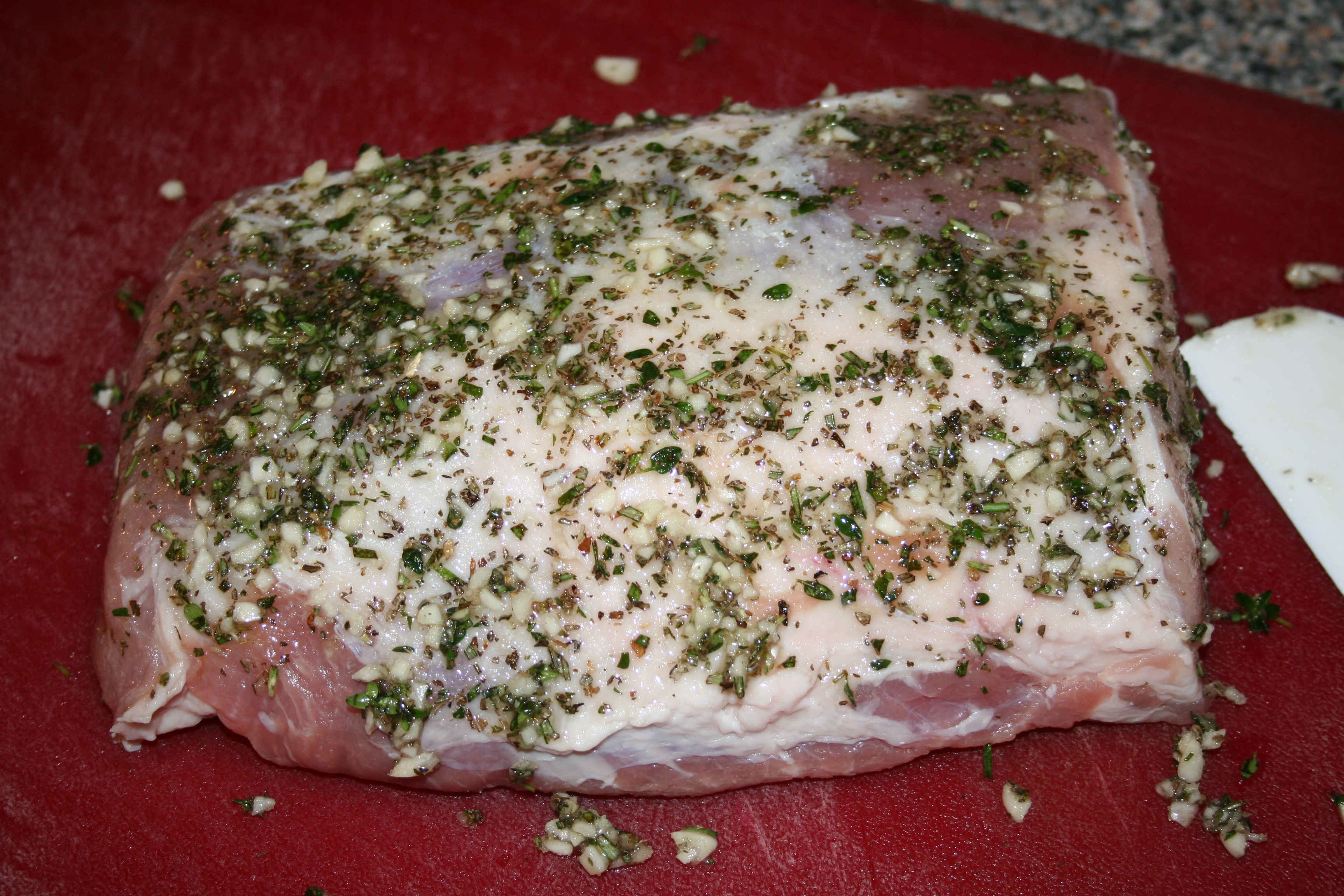 